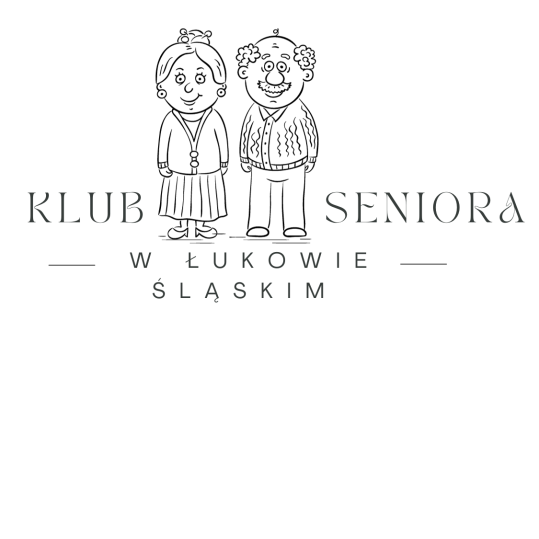 HARMONOGRAM ZAJĘĆ W KLUBIE SENIORA 12/202301.12.20231. Wsparcie animatora 8:00-14:0005.12.20231. Wsparcie animatora 8:00-15:002. Wsparcie osoby prowadzącej klub 8:00-9:00 i 11:00-15:003. Wsparcie trenera prowadzącego zajęcia komputerowe 9:00-11:004. Wsparcie psychologa 12:00-14:0006.12.20231. Wsparcie animatora 8:00-15:002. Wsparcie osoby prowadzącej klub 9:00-13:003. Wsparcie dietetyka 10:00-12:0008.12.20231. Wsparcie animatora 8:00-14:002. Wsparcie prawnika 9:00-11:003. Wsparcie trenera aktywności fizycznej 12:00-14:0012.12.20231. Wsparcie animatora 8:00-15:002. Wsparcie osoby prowadzącej klub 8:00-9:00 i 11:00-15:003. Wsparcie trenera prowadzącego zajęcia komputerowe 9:00-11:004. Wsparcie psychologa 12:00-14:0013.12.20231. Wsparcie animatora 8:00-15:002. Wsparcie osoby prowadzącej klub 8:00-15:003. Wsparcie trenera aktywności fizycznej 8:15-10:1515.12.20231. Wsparcie animatora 8:00-17:002. Wsparcie osoby prowadzącej klub 8:00-17:003. Spotkanie opłatkowe od 12:00